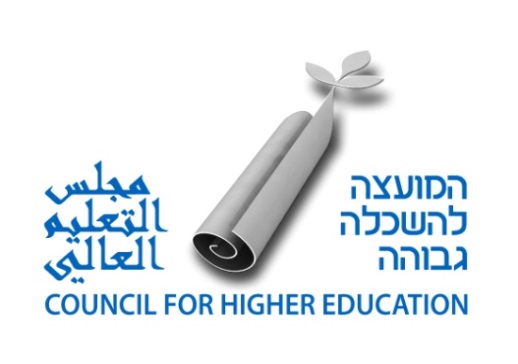 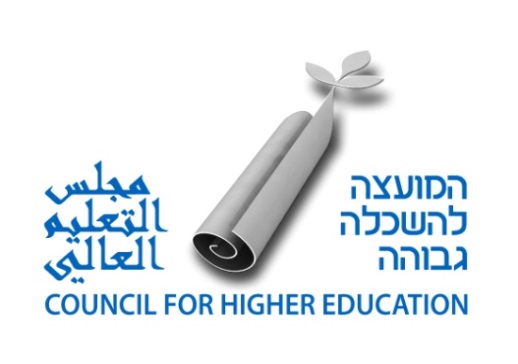 תכנית המלגות לבתר-דוקטורנטים מצטייניםיוצאי אתיופיה תשפ"אטופס הגשת מועמדת לשנה"ל תשפ"אלתשומת לב המבקש מלא את הטופס בדייקנות ובכתב ברור. יש לצרף את כל המסמכים הנדרשים בהתאם לתקנון:- תקציר קורות חיים.- פירוט תמציתי של עבודת הדוקטורט של המועמד וכן התוכנית להמשך השתלמות  הפוסט-    דוקטורט. - שתי המלצות : ממנחה עבודת הדוקטורט ומחבר סגל נוסף אשר מכיר/לימד את המועמד.  - פירוט שיקולי הרקטור/סגן נשיא  בהגשת המועמד בקשה שלא תענה לתנאי המלגה או הלוקה בחסר לא תידון.פרטים אישיים:כתובת מגורים:פרטי קשר:4. לימודים אקדמייםפרט לאיזה מוסד בחו"ל התקבל המועמד להשתלמות הפוסט-דוקטורט________________________________________________________________________________________________________________________________________5. פרסים, הצטיינות וכד'6. פירוט לגבי הדוקטורט.6.  שמות מנחים וממליצים (יש לצרף מכתבי המלצה)7. שיקולי ההאוניברסיטה בהגשת המועמדת (ימולא ע"י נשיא המוסד או סגן הנשיא לעניינים אקדמיים, ניתן לצרף במכתב נפרד)________________________________________________________________________________________________________________________________________________________________________________________________________________________________________________________________________________________________________________________________________________________________________________________________________________________8. התחייבות המועמד והאוניברסיטה לתנאים הנדרשים בתקנון.    אנו הח"מ מתחייבים לעמוד בכל תנאי המלגה שמופיעים בתקנון ובהנחיות. 	תאריך________________		חתימת המועמד/ת__________________תאריך________________		חתימת סגן הנשיא /רקטור__________________שם משפחהשם פרטית.זשנת לידהמצב משפחתימס' ילדיםר / נ /  גשם משפחה (לועזית):שם פרטי (לועזית):מיןשנת עליהארץ לידהאזרחותז/נעיר/ישובשכונהרחובמס' ביתכניסהמס' דירהטל' בביתטל' ניידטל' בעבודהטל' נוסףכתובת דוא"לשנים מוסדתוארשנהפרס הצטיינותנושא עבודת הדוקטורטהמוסד המעניק תואר ד"רהפקולטה/תחוםשםתפקידקורס/ים בהם לימד את המועמד